Předmět vydržení (vyznačeno modře a zeleně)Předmět daru (vyznačeno modře)Ponecháno v majetku města Plzně (vyznačeno zeleně)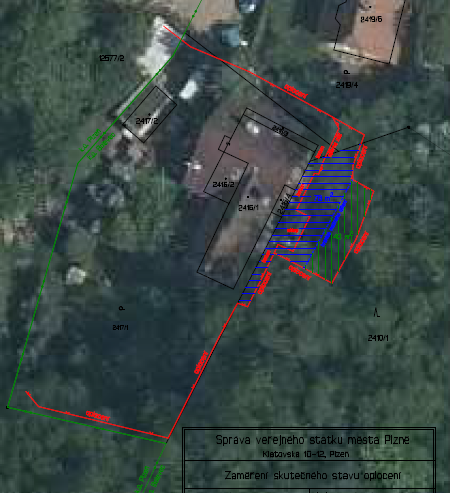 